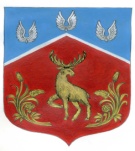  Администрация муниципального образования Громовское сельское поселение муниципального образования Приозерский муниципальный район  Ленинградской области   ПОСТАНОВЛЕНИЕ                    От 14 февраля 2020 года                                       № 85О внесении изменений в постановление от 28.02.2013 года №36 « Об утверждении Положения о порядке использования средстврезервного фонда админитсрации муниципальногообразования Громовское сельское поселениемуниципального образования Приозерский муниципальный район Ленинградской областиНа основании протеста Приозерской городской прокуратуры от 17.01.2020. года        № 7-56-2020, в целях  приведения соответствия с пунктом 4 статьи 81 Бюджетного кодекса Российской Федерации, администрация муниципального образования Громовское сельское поселение муниципального образования Приозерский муниципальный район Ленинградской области ПОСТАНОВЛЯЕТ: п.п.6, 6,1 Положения о порядке использования средств резервного фонда администрации муниципального образования Громовское сельское поселение муниципального образования Приозерский муниципальный район Ленинградской области, утвержденного постановлением от 28.02.2013 года №36 Об утверждении Положения « О порядке использования средств резервного фонда администрации муниципального образования Громовское сельское поселение муниципального образования Приозерский муниципальный район Ленинградской области» читать  в следующей редакции:– основанием для подготовки проекта распоряжения администрации поселения о выделении средств из резервного фонда является имеющая необходимость в устранении чрезвычайных ситуаций и стихийных бедствий и в проведении аварийно-восстановительных работ и иных мероприятий, связанных с ликвидацией их последствий, имевших место в текущем финансовом году                 2.    Настоящее постановление вступает в силу с момента опубликования.Контроль за исполнением настоящего постановления оставляю за собой.Зам. Главы администрации                                                 М.В. МатвееваВострейкина Т.А 99-466 Разослано: дело-2, Ком. финансов-1